Your recent request for information is replicated below, together with our response.From 1 April 2018 to the present:1. How many motorists or motorcyclists were detected by Police Scotland for breaking the 30mph speed limit within Eddleston's 30 mph zone, and subsequently (since October 2020) the 20 mph speed limit within Eddleston's 20 mph zone? 2. How many of those detected were reported?3. How many of those reported were fined or otherwise sanctioned?In response to your request, we can report that there were no recorded speeding offences for Eddleston, Multi Member Ward Tweeddale West, Lothian and Borders.If you require any further assistance please contact us quoting the reference above.You can request a review of this response within the next 40 working days by email or by letter (Information Management - FOI, Police Scotland, Clyde Gateway, 2 French Street, Dalmarnock, G40 4EH).  Requests must include the reason for your dissatisfaction.If you remain dissatisfied following our review response, you can appeal to the Office of the Scottish Information Commissioner (OSIC) within 6 months - online, by email or by letter (OSIC, Kinburn Castle, Doubledykes Road, St Andrews, KY16 9DS).Following an OSIC appeal, you can appeal to the Court of Session on a point of law only. This response will be added to our Disclosure Log in seven days' time.Every effort has been taken to ensure our response is as accessible as possible. If you require this response to be provided in an alternative format, please let us know.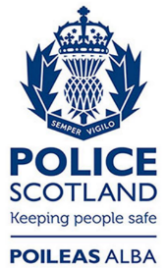 Freedom of Information ResponseOur reference:  FOI 23-1131Responded to:  25 May 2023